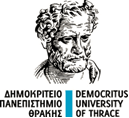 Προς:  Δημοκρίτειο Πανεπιστήμιο Θράκης                                                                                                                              Τμήμα ………………….Σχολή …………………..Αίτηση εκπόνησης μεταδιδακτορικής έρευνας2. Τίτλοι σπουδών3. Διακρίσεις/Υποτροφίες  4.  Διπλωματικές, πτυχιακές και μεταπτυχιακές εργασίες και Διδακτορική Διατριβή6. Ξένες γλώσσες  5.  Άλλες επιστημονικές δημοσιεύσεις7.  Ερευνητική/Επαγγελματική Δραστηριότητα8. Προτεινόμενος/η Καθηγητής /τρια ως Επιβλέπων/ουσαΣυνημμένα δικαιολογητικά (ενδεικτικά):        Αναλυτικό Βιογραφικό Σημείωμα  Αντίγραφο Πτυχίου ή Διπλώματος Α.Ε.Ι. της ημεδαπής ή αναγνωρισμένου ομοταγούς ιδρύματος της αλλοδαπής Αντίγραφο Διδακτορικού Διπλώματος από Α.Ε.Ι. της ημεδαπής ή αναγνωρισμένου ομοταγούς ιδρύματος της αλλοδαπής      Πιστοποιητικό ξένης γλώσσας   Δύο (2) Επιστημονικές δημοσιεύσεις-ανακοινώσεις	Δύο (2) συστατικές επιστολές Ολοκληρωμένη ερευνητική πρόταση εκπόνησης της μεταδιδακτορικής έρευναςΣύμφωνη γνώμη του/της Επιβλέποντος/ουσας Καθηγητή/τριας.    ΗμερομηνίαΟ/Η Αιτών/ούσα(Υπογραφή)Σημείωση: Η αρμόδια Γραμματεία ελέγχει αν το ίδρυμα απονομής του τίτλου της αλλοδαπής ανήκει στο Εθνικό Μητρώο Αναγνωρισμένων Ιδρυμάτων της Αλλοδαπής και αν ο τύπος του τίτλου αυτού ανήκει στο Εθνικό  Μητρώο Τύπων Τίτλων Σπουδών Αναγνωρισμένων Ιδρυμάτων της Αλλοδαπής που είναι αναρτημένα στον ιστότοπο του Δ.Ο.Α.Τ.Α.Π.1. Προσωπικά στοιχεία1. Προσωπικά στοιχείαΟνοματεπώνυμο υποψηφίου	Όνομα πατρός	Διεύθυνση κατοικίας	..Ταχυδρομικός κώδικας	Τηλέφωνο επικοινωνίας	Διεύθυνση ηλεκτρονικού ταχυδρομείου…Αριθμός αστυνομικής ταυτότητας		Αρχή έκδοσης	Ημερομηνία έκδοσης	Προπτυχιακές σπουδέςΠροπτυχιακές σπουδέςΠροπτυχιακές σπουδέςΠροπτυχιακές σπουδέςΑνώτατο ίδρυμαΤμήμαΗμερομηνία απόκτησης ΠτυχίουπτυχίουΒαθμός Πτυχίου1)2)Μεταπτυχιακές σπουδέςΜεταπτυχιακές σπουδέςΜεταπτυχιακές σπουδέςΜεταπτυχιακές σπουδέςΑνώτατο ίδρυμαΤμήμαΗμερομηνία απόκτησης ΔιπλώματοςΒαθμός Διπλώματος1)2)Είδος εργασίαςΤίτλοςΕπιβλέπωνΒαθμός1)2)ΓλώσσαΕπίπεδο γνώσης1)2)